PALÁCIO 1º DE NOVEMBROMensagem ao Projeto de Resolução nº ____________/2016, que “ALTERA DISPOSITIVOS DO REGIMENTO INTERNO DA CÂMARA MUNICIPAL DE ITATIBA, INSTITUÍDO PELA RESOLUÇÃO Nº 13/1998.”Srs. Vereadores:É de conhecimento de todos os Vereadores desta Casa de Leis que o horário das 15h para início das sessões nas quartas-feiras foi instituído para dar mais tempo ao debate sadio e democrático para o trabalho administrativo desta Casa de Leis, ocorre que na pratica não foi o que ocorreu, transformando as sessões mais longas, com debates repetitivos, levando muitos Vereadores a se ausentarem do Plenário.Ademais, a mudança no horário de início das sessões permite que a população tenha uma participação ativa no processo legislativo e no exercício de direitos coletivos. Espera-se, assim, a aprovação de todos os Nobres Edis.Palácio 1º de Novembro, 16 de março de 2016.EDVALDO HUNGAROVereador - Presidente_______________Vereador – PSDBPALÁCIO 1º DE NOVEMBRO                                                   PROJETO DE RESOLUÇÃO Nº  __________/2016Ementa: “ALTERA DISPOSITIVOS DO REGIMENTO INTERNO DA CÂMARA MUNICIPAL DE ITATIBA, INSTITUÍDO PELA RESOLUÇÃO Nº 13/1998.”                                   A CÂMARA MUNICIPAL DE ITATIBA APROVA:“Art. 1º - Os artigos 80 e 82 da Resolução nº 13, de 23 de julho de 1.998, que ‘Institui o Novo Regimento Interno da Câmara Municipal de Itatiba’, passam a vigorar com a seguinte redação: “Art. 80 - Excetuadas as solenes, as sessões da Câmara terão a duração máxima de 04 (quatro) horas, com a interrupção de 15 (quinze) minutos entre o final do Expediente e o início da Ordem do Dia, podendo ser prorrogadas por iniciativa do Presidente ou a pedido verbal de qualquer Vereador, aprovado pelo Plenário.Art. 82 – A sessão ordinária realizar-se-á às quartas-feiras, com início às 17 (dezessete) horas.”Art. 2º - Esta Resolução entrará em vigor na data de sua publicação.Palácio 1º de Novembro, 16 de março de 2016.EDVALDO HUNGAROVereador - Presidente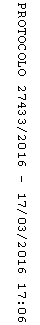 